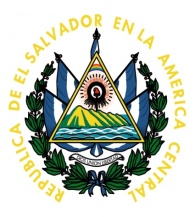 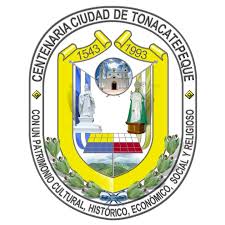 REF. 005UAIP2018 UNIDAD DE ACCESO A LA INFORMACION PUBLICA, ALCALDIA MUNICIPAL DE TONACATEPEQUE, a las  ocho  horas y cincuenta  y cinco   minutos del día 24 de enero del 2018CONSIDERANDO:Que en fecha dieciocho de enero del dos mil dieciocho , se recibió por medio de correo electrónico una solicitud de  información relativa a: DATOS SOBRE ORGANIZACIONES Y PARTICIPACIÓN CIUDADANA  REGISTRADAS EN LA ALCALDÍA CON PERSONERÍA JURÍDICA TALES COMO: ADESCOS, JUNTAS DIRECTIVAS, JUNTAS DE AGUA Y/O CARRETERA, GRUPOS DE JÓVENES O COMITÉS, GRUPOS O COMITÉS DE MUJERES, GRUPOS O ASOCIACIONES DE VETERANOS DE GUERRA, GRUPOS DE POBLACIÓN LGBTI (LESBIANAS, GAYS, BISEXUALES, TRANSEXUALES, INTERSEXUALES) GRUPOS O COMITÉS DE PERSONAS ADULTAS MAYORES, COMITÉS DEPORTIVOS, COMITÉS DE RECREACIÓN , COOPERATIVAS COMUNALES, MESAS CIUDADANAS PROMOVIDAS POR LA ALCALDÍA, ENTRE OTROS.  Que dicha información fue requerida a Gerencia General para su respectiva Autorización  por medio de memorándum de fecha dieciocho  de enero del dos mil dieciocho.a la Secretaria Municipal para su respectiva respuesta  por medio de memorándum de fecha dieciocho  de enero del dos mil dieciocho.Tienese por recibido memorándum de fecha veintitrés de enero  del año en curso procedente de Secretaria Municipal , de  Contabilidad  y de UACI en la cual se adjunta la Infomacion con la que se cuenta en la municipalidad  Y  . En tal sentido de acuerdo a lo establecido en el art. 50 lit. “i” LAIP se RESUELVE: con base en los art. 71 y 72 entregar la información requerida, , lo cual se le explico al Ciudadano y  Oportunamente se provee la presente resolución. NOTIFIQUESE.  Licda. Gilda Eugenia Moncada Fuentes                         Oficial de Información                                                               